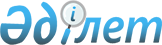 О внесении изменений и дополнений в решение маслихата от 12 декабря 2014 года № 354 "Об областном бюджете Костанайской области на 2015-2017 годы"Решение маслихата Костанайской области от 17 марта 2015 года № 383. Зарегистрировано Департаментом юстиции Костанайской области 18 марта 2015 года № 5435

      В соответствии со статьей 106 Бюджетного кодекса Республики Казахстан от 4 декабря 2008 года Костанайский областной маслихат РЕШИЛ:



      1. Внести в решение маслихата от 12 декабря 2014 года № 354 «Об областном бюджете Костанайской области на 2015-2017 годы» (зарегистрировано в Реестре государственной регистрации нормативных правовых актов № 5237, опубликовано 27 декабря 2014 года в газете «Костанайские новости») следующие изменения и дополнения:



      пункт 1 изложить в новой редакции:

      «1. Утвердить бюджет Костанайской области на 2015-2017 годы согласно приложениям 1, 2 и 3 соответственно, в том числе на 2015 год в следующих объемах:

      1) доходы – 128442915,0 тысяч тенге, в том числе по:

      налоговым поступлениям – 6054133,3 тысячи тенге;

      неналоговым поступлениям – 44979,2 тысячи тенге;

      поступлениям от продажи основного капитала – 15900,0 тысяч тенге;

      поступлениям трансфертов – 122327902,5 тысячи тенге;

      2) затраты – 128444556,3 тысячи тенге;

      3) чистое бюджетное кредитование – 3396438,0 тысяч тенге, в том числе:

      бюджетные кредиты – 4740397,0 тысяч тенге;

      погашение бюджетных кредитов – 1343959,0 тысяч тенге;

      4) сальдо по операциям с финансовыми активами – 40000,0 тысяч тенге, в том числе:

      приобретение финансовых активов – 40000,0 тысяч тенге;

      5) дефицит (профицит) бюджета – -3438079,3 тысячи тенге;

      6) финансирование дефицита (использование профицита) бюджета – 3438079,3 тысячи тенге.»;



      в пункте 5:



      дополнить подпунктом 2-1) следующего содержания:

      «2-1) содержание подразделений местных исполнительных органов агропромышленного комплекса;»;



      подпункт 11) изложить в новой редакции:

      «11) выплату ежемесячной надбавки за особые условия труда к должностным окладам работников государственных учреждений, не являющихся государственными служащими, а также работников государственных казенных предприятий, финансируемых из местных бюджетов;»;



      подпункты 12), 14) и 19) исключить;



      дополнить подпунктами 22), 23), 24), 25) и 26) следующего содержания:

      «22) содержание штатной численности уполномоченного органа по контролю за использованием и охраной земель;

      23) содержание штатной численности местных исполнительных органов по делам архитектуры, градостроительства, строительства и государственного архитектурно-строительного контроля;

      24) содержание штатной численности местных исполнительных органов, осуществляющих контроль за безопасной эксплуатацией опасных технических устройств объектов жилищно-коммунального хозяйства;

      25) организацию и проведение поисково-разведочных работ на подземные воды для хозяйственно-питьевого водоснабжения населенных пунктов;

      26) содержание штатной численности отделов регистрации актов гражданского состояния.»;



      часть вторую изложить в новой редакции:

      «Распределение указанных трансфертов осуществляется на основании постановления акимата Костанайской области (за исключением подпунктов 1), 2), 9), 16), 17), 18), 20), 21), 22), 23), 24), 25) настоящего пункта.»;



      пункт 7 изложить в новой редакции:

      «7. Учесть, что в областном бюджете на 2015 год предусмотрено поступление средств из республиканского бюджета в рамках Программы развития регионов до 2020, реализуемых по следующим направлениям:

      1) кредитование областных бюджетов на проектирование и (или) строительство жилья;

      2) проектирование, развитие и (или) обустройство инженерно-коммуникационной инфраструктуры;

      3) проектирование и (или) строительство, реконструкция жилья коммунального жилищного фонда;

      4) приобретение жилья коммунального жилищного фонда.

      Распределение указанных трансфертов осуществляется на основании постановления акимата Костанайской области.»;



      приложения 1, 2 к указанному решению изложить в новой редакции согласно приложениям 1, 2 к настоящему решению.



      2. Настоящее решение вводится в действие с 1 января 2015 года.      Председатель сессии                        А. Сагнаев      Секретарь Костанайского

      областного маслихата                       С. Ещанов      СОГЛАСОВАНО      Руководитель государственного

      учреждения "Управление экономики

      и бюджетного планирования

      акимата Костанайской области"

      ________________ Е. Спанов

      17 марта 2015 года      

Приложение 1           

к решению маслихата       

от 17 марта 2015 года № 383   Приложение 1          

к решению маслихата      

от 12 декабря 2014 года № 354   Областной бюджет Костанайской области на 2015 год

Приложение 2           

к решению маслихата       

от 17 марта 2015 года № 383   Приложение 2           

к решению маслихата       

от 12 декабря 2014 года № 354   Областной бюджет Костанайской области на 2016 год
					© 2012. РГП на ПХВ «Институт законодательства и правовой информации Республики Казахстан» Министерства юстиции Республики Казахстан
				КатегорияКатегорияКатегорияКатегорияКатегорияСумма,

тысяч тенгеКлассКлассКлассКлассСумма,

тысяч тенгеПодклассПодклассПодклассСумма,

тысяч тенгеНаименованиеСумма,

тысяч тенгеI. Доходы128 442 915,01Налоговые поступления6 054 133,305Внутренние налоги на товары, работы и услуги6 054 133,33Поступления за использование природных и других ресурсов6 053 493,34Сборы за ведение предпринимательской и профессиональной деятельности640,02Неналоговые поступления44 979,201Доходы от государственной собственности39 025,25Доходы от аренды имущества, находящегося в государственной собственности33 845,07Вознаграждения по кредитам, выданным из государственного бюджета5 180,202Поступления от реализации товаров (работ, услуг) государственными учреждениями, финансируемыми из государственного бюджета3 143,01Поступления от реализации товаров (работ, услуг) государственными учреждениями, финансируемыми из государственного бюджета3 143,004Штрафы, пени, санкции, взыскания, налагаемые государственными учреждениями, финансируемыми из государственного бюджета, а также содержащимися и финансируемыми из бюджета (сметы расходов) Национального Банка Республики Казахстан1 281,01Штрафы, пени, санкции, взыскания, налагаемые государственными учреждениями, финансируемыми из государственного бюджета, а также содержащимися и финансируемыми из бюджета (сметы расходов) Национального Банка Республики Казахстан, за исключением поступлений от организаций нефтяного сектора1 281,006Прочие неналоговые поступления1 530,01Прочие неналоговые поступления1 530,03Поступления от продажи основного капитала15 900,001Продажа государственного имущества, закрепленного за государственными учреждениями15 900,01Продажа государственного имущества, закрепленного за государственными учреждениями15 900,04Поступления трансфертов122 327 902,501Трансферты из нижестоящих органов государственного управления18 675 962,52Трансферты из районных (городских) бюджетов18 675 962,502Трансферты из вышестоящих органов государственного управления103 651 940,01Трансферты из республиканского бюджета103 651 940,0Функциональная группаФункциональная группаФункциональная группаФункциональная группаФункциональная группаСумма,

тысяч тенгеФункциональная подгруппаФункциональная подгруппаФункциональная подгруппаФункциональная подгруппаСумма,

тысяч тенгеАдминистратор бюджетных программАдминистратор бюджетных программАдминистратор бюджетных программСумма,

тысяч тенгеПрограммаПрограммаСумма,

тысяч тенгеНаименованиеСумма,

тысяч тенгеII. Затраты128 444 556,301Государственные услуги общего характера1 521 359,01Представительные, исполнительные и другие органы, выполняющие общие функции государственного управления958 985,0110Аппарат маслихата области47 953,0001Услуги по обеспечению деятельности маслихата области47 453,0003Капитальные расходы государственного органа500,0120Аппарат акима области742 367,0001Услуги по обеспечению деятельности акима области647 421,0004Капитальные расходы государственного органа2 700,0007Капитальные расходы подведомственных государственных учреждений и организаций11 848,0009Обеспечение и проведение выборов акимов городов районного значения, сел, поселков, сельских округов12 100,0013Обеспечение деятельности Ассамблеи народа Казахстана области68 298,0282Ревизионная комиссия области168 665,0001Услуги по обеспечению деятельности ревизионной комиссии области167 665,0003Капитальные расходы государственного органа1 000,02Финансовая деятельность386 159,0257Управление финансов области354 286,0001Услуги по реализации государственной политики в области исполнения местного бюджета и управления коммунальной собственностью области147 069,0009Приватизация, управление коммунальным имуществом, постприватизационная деятельность и регулирование споров, связанных с этим5 217,0013Капитальные расходы государственного органа2 000,0113Целевые текущие трансферты из местных бюджетов200 000,0718Управление государственных закупок области31 873,0001Услуги по реализации государственной политики в области государственных закупок на местном уровне22 747,0003Капитальные расходы государственного органа9 126,05Планирование и статистическая деятельность127 662,0258Управление экономики и бюджетного планирования области127 662,0001Услуги по реализации государственной политики в области формирования и развития экономической политики, системы государственного планирования125 662,0005Капитальные расходы государственного органа2 000,09Прочие государственные услуги общего характера48 553,0269Управление по делам религий области48 553,0001Услуги по реализации государственной политики в области в сфере религиозной деятельности на местном уровне21 136,0003Капитальные расходы государственного органа500,0005Изучение и анализ религиозной ситуации в регионе26 917,002Оборона99 539,01Военные нужды66 054,0120Аппарат акима области66 054,0010Мероприятия в рамках исполнения всеобщей воинской обязанности42 393,0011Подготовка территориальной обороны и территориальная оборона областного масштаба23 661,02Организация работы по чрезвычайным ситуациям33 485,0287Территориальный орган, уполномоченных органов в области чрезвычайных ситуаций природного и техногенного характера, гражданской обороны, финансируемый из областного бюджета33 485,0003Мероприятия гражданской обороны областного масштаба6 428,0004Предупреждение и ликвидация чрезвычайных ситуаций областного масштаба27 057,003Общественный порядок, безопасность, правовая, судебная, уголовно-исполнительная деятельность6 664 035,001Правоохранительная деятельность6 640 621,0252Исполнительный орган внутренних дел, финансируемый из областного бюджета6 640 621,0001Услуги по реализации государственной политики в области обеспечения охраны общественного порядка и безопасности на территории области5 847 402,0003Поощрение граждан, участвующих в охране общественного порядка4 329,0006Капитальные расходы государственного органа624 061,0013Услуги по размещению лиц, не имеющих определенного места жительства и документов54 035,0014Организация содержания лиц, арестованных в административном порядке55 618,0015Организация содержания служебных животных42 672,0024Проведение учений по действиям при угрозе и возникновении кризисной ситуации12 504,09Прочие услуги в области общественного порядка и безопасности23 414,0120Аппарат акима области23 414,0015Целевые текущие трансферты бюджетам районов (городов областного значения) на содержание штатной численности отделов регистрации актов гражданского состояния23 414,004Образование14 239 006,001Дошкольное воспитание и обучение1 809 231,0261Управление образования области1 809 231,0027Целевые текущие трансферты бюджетам районов (городов областного значения) на реализацию государственного образовательного заказа в дошкольных организациях образования1 809 231,02Начальное, основное среднее и общее среднее образование3 037 686,0261Управление образования области2 558 215,0003Общеобразовательное обучение по специальным образовательным учебным программам1 222 949,0006Общеобразовательное обучение одаренных детей в специализированных организациях образования524 216,0061Целевые текущие трансферты бюджетам районов (городов областного значения) на повышение оплаты труда учителям, прошедшим повышение квалификации по трехуровневой системе811 050,0285Управление физической культуры и спорта области479 471,0006Дополнительное образование для детей и юношества по спорту479 471,04Техническое и профессиональное, послесреднее образование5 927 467,0253Управление здравоохранения области223 246,0043Подготовка специалистов в организациях технического и профессионального, послесреднего образования223 246,0261Управление образования области5 704 221,0024Подготовка специалистов в организациях технического и профессионального образования5 704 221,05Переподготовка и повышение квалификации специалистов9 139,0253Управление здравоохранения области9 139,0003Повышение квалификации и переподготовка кадров9 139,09Прочие услуги в области образования3 455 483,0253Управление здравоохранения области46 612,0034Капитальные расходы государственных организаций образования системы здравоохранения46 612,0261Управление образования области1 252 261,0001Услуги по реализации государственной политики на местном уровне в области образования122 407,0004Информатизация системы образования в областных государственных учреждениях образования23 329,0005Приобретение и доставка учебников, учебно-методических комплексов для областных государственных учреждений образования10 377,0007Проведение школьных олимпиад, внешкольных мероприятий и конкурсов областного масштаба279 331,0011Обследование психического здоровья детей и подростков и оказание психолого-медико-педагогической консультативной помощи населению50 777,0013Капитальные расходы государственного органа2 000,0029Методическая работа38 001,0113Целевые текущие трансферты из местных бюджетов726 039,0271Управление строительства области2 156 610,0007Целевые трансферты на развитие бюджетам районов (городов областного значения) на строительство и реконструкцию объектов образования2 148 610,0037Строительство и реконструкция объектов образования8 000,005Здравоохранение29 664 066,602Охрана здоровья населения1 275 040,0253Управление здравоохранения области1 275 040,0005Производство крови, ее компонентов и препаратов для местных организаций здравоохранения797 135,0006Услуги по охране материнства и детства351 244,0007Пропаганда здорового образа жизни126 661,03Специализированная медицинская помощь10 168 328,0253Управление здравоохранения области10 168 328,0009Оказание медицинской помощи лицам, страдающим туберкулезом, инфекционными заболеваниями, психическими расстройствами и расстройствами поведения, в том числе связанные с употреблением психоактивных веществ4 238 763,0019Обеспечение больных туберкулезом противотуберкулезными препаратами317 442,0020Обеспечение больных диабетом противодиабетическими препаратами750 405,0021Обеспечение онкогематологических больных химиопрепаратами305 957,0022Обеспечение лекарственными средствами больных с хронической почечной недостаточностью, аутоиммунными, орфанными заболеваниями, иммунодефицитными состояниями, а также больных после трансплантации почек742 590,0026Обеспечение факторами свертывания крови больных гемофилией476 068,0027Централизованный закуп и хранение вакцин и других медицинских иммунобиологических препаратов для проведения иммунопрофилактики населения979 115,0036Обеспечение тромболитическими препаратами больных с острым инфарктом миокарда61 294,0046Оказание медицинской помощи онкологическим больным в рамках гарантированного объема бесплатной медицинской помощи2 296 694,04Поликлиники13 773 591,0253Управление здравоохранения области13 773 591,0014Обеспечение лекарственными средствами и специализированными продуктами детского и лечебного питания отдельных категорий населения на амбулаторном уровне673 067,0038Проведение скрининговых исследований в рамках гарантированного объема бесплатной медицинской помощи294 755,0039Оказание медицинской помощи населению субъектами здравоохранения районного значения и села и амбулаторно-поликлинической помощи в рамках гарантированного объема бесплатной медицинской помощи12 437 061,0045Обеспечение лекарственными средствами на льготных условиях отдельных категорий граждан на амбулаторном уровне лечения368 708,055Другие виды медицинской помощи766 836,0253Управление здравоохранения области766 836,0011Оказание скорой медицинской помощи и санитарная авиация, за исключением оказываемой за счет средств республиканского бюджета и субъектами здравоохранения районного значения и села703 585,0029Областные базы спецмедснабжения63 251,009Прочие услуги в области здравоохранения3 680 271,6253Управление здравоохранения области1 681 317,9001Услуги по реализации государственной политики на местном уровне в области здравоохранения121 457,0008Реализация мероприятий по профилактике и борьбе со СПИД в Республике Казахстан340 469,0013Проведение патологоанатомического вскрытия98 245,0016Обеспечение граждан бесплатным или льготным проездом за пределы населенного пункта на лечение12 765,0018Информационно-аналитические услуги в области здравоохранения24 440,0030Капитальные расходы государственных органов здравоохранения1 500,0033Капитальные расходы медицинских организаций здравоохранения1 082 441,9271Управление строительства области1 998 953,7038Строительство и реконструкция объектов здравоохранения1 900 476,8083Строительство врачебных амбулаторий и фельдшерско-акушерских пунктов, расположенных в сельских населенных пунктах в рамках Дорожной карты занятости 202098 476,906Социальная помощь и социальное обеспечение4 373 994,11Социальное обеспечение2 706 359,0256Управление координации занятости и социальных программ области1 778 257,0002Предоставление специальных социальных услуг для престарелых и инвалидов в медико-социальных учреждениях (организациях) общего типа610 032,0013Предоставление специальных социальных услуг для инвалидов с психоневрологическими заболеваниями, в психоневрологических медико-социальных учреждениях (организациях)785 090,0014Предоставление специальных социальных услуг для престарелых, инвалидов, в том числе детей-инвалидов, в реабилитационных центрах130 488,0015Предоставление специальных социальных услуг для детей-инвалидов с психоневрологическими патологиями в детских психоневрологических медико-социальных учреждениях (организациях)252 647,0261Управление образования области911 358,0015Социальное обеспечение сирот, детей, оставшихся без попечения родителей872 357,0037Социальная реабилитация39 001,0271Управление строительства области16 744,0039Строительство и реконструкция объектов социального обеспечения16 744,02Социальная помощь681 347,0256Управление координации занятости и социальных программ области681 347,0003Социальная поддержка инвалидов317 007,0049Целевые текущие трансферты бюджетам районов (городов областного значения) на выплату государственной адресной социальной помощи6 186,0050Целевые текущие трансферты бюджетам районов (городов областного значения) на выплату государственных пособий на детей до 18 лет28 079,0051Целевые текущие трансферты бюджетам районов (городов областного значения) на проведение мероприятий, посвященных семидесятилетию Победы в Великой Отечественной войне326 755,0052Проведение мероприятий, посвященных семидесятилетию Победы в Великой Отечественной войне3 320,09Прочие услуги в области социальной помощи и социального обеспечения986 288,1256Управление координации занятости и социальных программ области888 137,1001Услуги по реализации государственной политики на местном уровне в области обеспечения занятости и реализации социальных программ для населения128 455,1007Капитальные расходы государственного органа2 000,0017Целевые текущие трансферты бюджетам районов (городов областного значения) на введение стандартов специальных социальных услуг20 812,0018Размещение государственного социального заказа в неправительственном секторе12 326,0044Реализация миграционных мероприятий на местном уровне3 892,0045Целевые текущие трансферты бюджетам районов (городов областного значения) на реализацию Плана мероприятий по обеспечению прав и улучшению качества жизни инвалидов659 008,0067Капитальные расходы подведомственных государственных учреждений и организаций7 000,0113Целевые текущие трансферты из местных бюджетов54 644,0263Управление внутренней политики области39 136,0077Реализация Плана мероприятий по обеспечению прав и улучшению качества жизни инвалидов39 136,0270Управление по инспекции труда области59 015,0001Услуги по реализации государственной политики в области регулирования трудовых отношений на местном уровне50 267,0003Капитальные расходы государственного органа8 748,007Жилищно-коммунальное хозяйство12 000 307,11Жилищное хозяйство2 728 655,0251Управление земельных отношений области2 169,0011Целевые текущие трансферты бюджетам районов (городов областного значения) на изъятие земельных участков для государственных нужд2 169,0256Управление координации занятости и социальных программ области21 525,0043Ремонт объектов в рамках развития городов и сельских населенных пунктов по Дорожной карте занятости 202021 525,0261Управление образования области57 240,0062Целевые текущие трансферты бюджетам районов (городов областного значения) на развитие городов и сельских населенных пунктов в рамках Дорожной карты занятости 202057 240,0262Управление культуры области7 307,0015Целевые текущие трансферты бюджетам районов (городов областного значения) на развитие городов и сельских населенных пунктов в рамках Дорожной карты занятости 20207 307,0271Управление строительства области2 383 330,0014Целевые трансферты на развитие бюджетам районов (городов областного значения) на проектирование и (или) строительство, реконструкцию жилья коммунального жилищного фонда548 242,0027Целевые трансферты на развитие бюджетам районов (городов областного значения) на проектирование, развитие и (или) обустройство инженерно-коммуникационной инфраструктуры1 835 088,0279Управление энергетики и жилищно-коммунального хозяйства области257 084,0039Целевые трансферты на развитие бюджетам районов (городов областного значения) на увеличение уставных капиталов специализированных уполномоченных организаций257 084,02Коммунальное хозяйство9 271 652,1271Управление строительства области5 181 752,0033Целевые трансферты на развитие бюджетам районов (городов областного значения) на развитие системы водоснабжения и водоотведения754 500,0058Целевые трансферты на развитие бюджетам районов (городов областного значения) на развитие системы водоснабжения в сельских населенных пунктах4 427 252,0279Управление энергетики и жилищно-коммунального хозяйства области4 089 900,1001Услуги по реализации государственной политики на местном уровне в области энергетики и жилищно-коммунального хозяйства66 191,0004Газификация населенных пунктов121 564,0005Капитальные расходы государственного органа1 800,0010Целевые трансферты на развитие бюджетам районов (городов областного значения) на развитие системы водоснабжения и водоотведения3 633 812,0014Целевые трансферты на развитие бюджетам районов (городов областного значения) на развитие коммунального хозяйства7 813,0038Развитие коммунального хозяйства153 593,1108Разработка или корректировка, а также проведение необходимых экспертиз технико-экономических обоснований бюджетных инвестиционных проектов и конкурсных документаций концессионных проектов, консультативное сопровождение концессионных проектов20 800,0113Целевые текущие трансферты из местных бюджетов84 327,008Культура, спорт, туризм и информационное пространство4 917 609,21Деятельность в области культуры1 060 887,0262Управление культуры области1 060 887,0001Услуги по реализации государственной политики на местном уровне в области культуры50 191,0003Поддержка культурно-досуговой работы75 349,0005Обеспечение сохранности историко-культурного наследия и доступа к ним215 512,0007Поддержка театрального и музыкального искусства662 735,0011Капитальные расходы государственного органа1 000,0032Капитальные расходы подведомственных государственных учреждений и организаций5 000,0113Целевые текущие трансферты из местных бюджетов51 100,02Спорт2 827 979,22710Управление строительства области400 453,2017Развитие объектов спорта385 453,2034Целевые трансферты на развитие бюджетам районов (городов областного значения) на развитие объектов спорта15 000,0285Управление физической культуры и спорта области2 427 526,0001Услуги по реализации государственной политики на местном уровне в сфере физической культуры и спорта50 944,0002Проведение спортивных соревнований на областном уровне34 912,0003Подготовка и участие членов областных сборных команд по различным видам спорта на республиканских и международных спортивных соревнованиях1 653 986,0005Капитальные расходы государственного органа1 000,0032Капитальные расходы подведомственных государственных учреждений и организаций8 100,0113Целевые текущие трансферты из местных бюджетов678 584,03Информационное пространство812 599,0259Управление архивов и документации области269 740,0001Услуги по реализации государственной политики на местном уровне по управлению архивным делом26 034,0002Обеспечение сохранности архивного фонда243 006,0005Капитальные расходы государственного органа700,0262Управление культуры области226 019,0008Обеспечение функционирования областных библиотек226 019,0263Управление внутренней политики области248 544,0007Услуги по проведению государственной информационной политики248 544,0264Управление по развитию языков области68 296,0001Услуги по реализации государственной политики на местном уровне в области развития языков34 754,0002Развитие государственного языка и других языков народа Казахстана32 542,0003Капитальные расходы государственного органа1 000,04Туризм8 085,0266Управление предпринимательства и индустриально-инновационного развития области8 085,0021Регулирование туристской деятельности8 085,09Прочие услуги по организации культуры, спорта, туризма и информационного пространства208 059,0263Управление внутренней политики области117 593,0001Услуги по реализации государственной внутренней политики на местном уровне116 593,0005Капитальные расходы государственного органа1 000,0283Управление по вопросам молодежной политики области90 466,0001Услуги по реализации молодежной политики на местном уровне27 184,0003Капитальные расходы государственного органа500,0005Реализация мероприятий в сфере молодежной политики62 782,009Топливно-энергетический комплекс и недропользование1 159 685,01Топливо и энергетика378 667,0279Управление энергетики и жилищно-коммунального хозяйства области378 667,0081Организация и проведение поисково-разведочных работ на подземные воды для хозяйственно-питьевого водоснабжения населенных пунктов378 667,09Прочие услуги в области топливно-энергетического комплекса и недропользования781 018,0279Управление энергетики и жилищно-коммунального хозяйства области781 018,0071Развитие газотранспортной системы781 018,010Сельское, водное, лесное, рыбное хозяйство, особо охраняемые природные территории, охрана окружающей среды и животного мира, земельные отношения18 800 784,210Сельское хозяйство17 338 255,0255Управление сельского хозяйства области17 159 673,0001Услуги по реализации государственной политики на местном уровне в сфере сельского хозяйства129 174,0002Поддержка семеноводства367 549,0003Капитальные расходы государственного органа2 500,0014Субсидирование стоимости услуг по доставке воды сельскохозяйственным товаропроизводителям1 262,0018Обезвреживание пестицидов (ядохимикатов)3 996,0020Субсидирование повышения урожайности и качества продукции растениеводства, удешевление стоимости горюче-смазочных материалов и других товарно-материальных ценностей, необходимых для проведения весенне-полевых и уборочных работ, путем субсидирования производства приоритетных культур4 943 772,0041Удешевление сельхозтоваропроизводителям стоимости гербицидов, биоагентов (энтомофагов) и биопрепаратов, предназначенных для обработки сельскохозяйственных культур в целях защиты растений4 170 285,0045Определение сортовых и посевных качеств семенного и посадочного материала103 777,0046Государственный учет и регистрация тракторов, прицепов к ним, самоходных сельскохозяйственных, мелиоративных и дорожно-строительных машин и механизмов951,0047Субсидирование стоимости удобрений (за исключением органических)2 468 195,0049Субсидирование затрат перерабатывающих предприятий на закуп сельскохозяйственной продукции для производства продуктов ее глубокой переработки383 898,0050Возмещение части расходов, понесенных субъектом агропромышленного комплекса, при инвестиционных вложениях355 943,0051Субсидирование в рамках страхования и гарантирования займов субъектов агропромышленного комплекса129 807,0053Субсидирование развития племенного животноводства, повышение продуктивности и качества продукции животноводства4 098 564,0719Управление ветеринарии области178 582,0001Услуги по реализации государственной политики на местном уровне в сфере ветеринарии60 419,0003Капитальные расходы государственного органа9 496,0030Централизованный закуп ветеринарных препаратов по профилактике и диагностике энзоотических болезней животных, услуг по их профилактике и диагностике, организация их хранения и транспортировки (доставки) местным исполнительным органам районов (городов областного значения)34 350,0052Целевые текущие трансферты бюджетам районов (городов областного значения) на содержание подразделений местных исполнительных органов агропромышленного комплекса74 317,02Водное хозяйство515 696,0279Управление энергетики и жилищно-коммунального хозяйства области515 696,0032Субсидирование стоимости услуг по подаче питьевой воды из особо важных групповых и локальных систем водоснабжения, являющихся безальтернативными источниками питьевого водоснабжения515 696,03Лесное хозяйство685 220,3254Управление природных ресурсов и регулирования природопользования области685 220,3005Охрана,защита,воспроизводство лесов и лесоразведение670 048,3006Охрана животного мира15 172,05Охрана окружающей среды165 051,9254Управление природных ресурсов и регулирования природопользования области165 051,9001Услуги по реализации государственной политики в сфере охраны окружающей среды на местном уровне76 474,0008Мероприятия по охране окружающей среды86 777,9013Капитальные расходы государственного органа1 800,06Земельные отношения79 479,0251Управление земельных отношений области45 509,0001Услуги по реализации государственной политики в области регулирования земельных отношений на территории области45 009,0010Капитальные расходы государственного органа500,0725Управление по контролю за использованием и охраной земель области33 970,0001Услуги по реализации государственной политики на местном уровне в сфере контроля за использованием и охраной земель33 970,09Прочие услуги в области сельского, водного, лесного, рыбного хозяйства, охраны окружающей среды и земельных отношений17 082,0255Управление сельского хозяйства области14 026,0019Услуги по распространению и внедрению инновационного опыта14 026,0719Управление ветеринарии области3 056,0028Услуги по транспортировке ветеринарных препаратов до пункта временного хранения3 056,011Промышленность, архитектурная, градостроительная и строительная деятельность174 020,02Архитектурная, градостроительная и строительная деятельность174 020,0271Управление строительства области49 479,0001Услуги по реализации государственной политики на местном уровне в области строительства48 279,0005Капитальные расходы государственного органа1 200,0272Управление архитектуры и градостроительства области85 885,0001Услуги по реализации государственной политики в области архитектуры и градостроительства на местном уровне34 622,0004Капитальные расходы государственного органа800,0113Целевые текущие трансферты из местных бюджетов50 463,0724Управление государственного архитектурно-строительного контроля области38 656,0001Услуги по реализации государственной политики на местном уровне в сфере государственного архитектурно-строительного контроля38 256,0003Капитальные расходы государственного органа400,012Транспорт и коммуникации6 152 639,11Автомобильный транспорт4 846 614,1268Управление пассажирского транспорта и автомобильных дорог области4 846 614,1002Развитие транспортной инфраструктуры656 310,4003Обеспечение функционирования автомобильных дорог1 600 138,0007Целевые трансферты на развитие бюджетам районов (городов областного значения) на развитие транспортной инфраструктуры786 148,0025Капитальный и средний ремонт автомобильных дорог областного значения и улиц населенных пунктов1 804 017,79Прочие услуги в сфере транспорта и коммуникаций1 306 025,0268Управление пассажирского транспорта и автомобильных дорог области286 944,0001Услуги по реализации государственной политики на местном уровне в области транспорта и коммуникаций50 989,0005Субсидирование пассажирских перевозок по социально значимым межрайонным (междугородним) сообщениям134 755,0011Капитальные расходы государственного органа1 200,0113Целевые текущие трансферты из местных бюджетов100 000,0271Управление строительства области1 019 081,0081Целевые трансферты на развитие бюджетам районов (городов областного значения) на строительство специализированных центров обслуживания населения1 019 081,013Прочие6 692 343,83Поддержка предпринимательской деятельности и защита конкуренции1 483 030,0266Управление предпринимательства и индустриально-инновационного развития области1 483 030,0005Поддержка частного предпринимательства в рамках программы «Дорожная карта бизнеса 2020»327 100,0010Субсидирование процентной ставки по кредитам в рамках программы «Дорожная карта бизнеса 2020»1 078 930,0011Частичное гарантирование кредитов малому и среднему бизнесу в рамках программы «Дорожная карта бизнеса 2020»77 000,09Прочие5 209 313,8257Управление финансов области2 396 769,0012Резерв местного исполнительного органа области126 639,0040Целевые текущие трансферты бюджетам районов (городов областного значения) на выплату ежемесячной надбавки за особые условия труда к должностным окладам работников государственных учреждений, не являющихся государственными служащими, а также работников государственных казенных предприятий, финансируемых из местных бюджетов2 270 130,0258Управление экономики и бюджетного планирования области1 014 203,2003Разработка или корректировка, а также проведение необходимых экспертиз технико-экономических обоснований местных бюджетных инвестиционных проектов и конкурсных документаций концессионных проектов, консультативное сопровождение концессионных проектов1 014 203,2266Управление предпринимательства и индустриально-инновационного развития области247 772,0001Услуги по реализации государственной политики на местном уровне в области развития предпринимательства и индустриально-инновационной деятельности81 466,0003Капитальные расходы государственного органа1 600,0038Целевые текущие трансферты бюджетам районов (городов областного значения) на реализацию текущих мероприятий в моногородах164 706,0268Управление пассажирского транспорта и автомобильных дорог области337 269,5036Целевые текущие трансферты бюджетам районов (городов областного значения) на текущее обустройство моногородов281 713,5084Целевые трансферты на развитие бюджетам районов (городов областного значения) на реализацию бюджетных инвестиционных проектов в моногородах55 556,0271Управление строительства области286 415,6051Развитие индустриальной инфраструктуры в рамках программы «Дорожная карта бизнеса 2020 года»94 352,6084Целевые трансферты на развитие бюджетам районов (городов областного значения) на реализацию бюджетных инвестиционных проектов в моногородах192 063,0279Управление энергетики и жилищно-коммунального хозяйства области926 884,5035Целевые трансферты на развитие бюджетам районов (городов областного значения) на развитие инженерной инфраструктуры в рамках Программы развития регионов до 2020 года46 409,0036Целевые текущие трансферты бюджетам районов (городов областного значения) на текущее обустройство моногородов661 452,5084Целевые трансферты на развитие бюджетам районов (городов областного значения) на реализацию бюджетных инвестиционных проектов в моногородах122 045,0085Реализация бюджетных инвестиционных проектов в моногородах96 978,015Трансферты21 985 168,211Трансферты21 985 168,2257Управление финансов области21 985 168,2007Субвенции20 684 673,0011Возврат неиспользованных (недоиспользованных) целевых трансфертов41 451,0024Целевые текущие трансферты в вышестоящие бюджеты в связи с передачей функций государственных органов из нижестоящего уровня государственного управления в вышестоящий92 103,0049Возврат трансфертов общего характера в случаях, предусмотренных бюджетным законодательством1 166 941,2III. Чистое бюджетное кредитование3 396 438,0Бюджетные кредиты4 740 397,006Социальная помощь и социальное обеспечение564 175,09Прочие услуги в области социальной помощи и социального обеспечения564 175,0266Управление предпринимательства и индустриально-инновационного развития области564 175,0006Предоставление бюджетных кредитов для содействия развитию предпринимательства на селе в рамках Дорожной карты занятости 2020564 175,007Жилищно-коммунальное хозяйство3 472 353,001Жилищное хозяйство3 472 353,0271Управление строительства области1 371 944,0009Кредитование бюджетов районов (городов областного значения) на проектирование и (или) строительство жилья1 371 944,0279Управление энергетики и жилищно-коммунального хозяйства области2 100 409,0046Кредитование бюджетов районов (городов областного значения) на реконструкцию и строительство систем тепло-, водоснабжения и водоотведения2 100 409,010Сельское, водное, лесное, рыбное хозяйство, особо охраняемые природные территории, охрана окружающей среды и животного мира, земельные отношения599 869,01Сельское хозяйство599 869,0258Управление экономики и бюджетного планирования области599 869,0007Бюджетные кредиты местным исполнительным органам для реализации мер социальной поддержки специалистов599 869,013Прочие104 000,03Поддержка предпринимательской деятельности и защита конкуренции104 000,0266Управление предпринимательства и индустриально-инновационного развития области104 000,0015Кредитование бюджетов районов (городов областного значения) на содействие развитию предпринимательства в моногородах104 000,0КатегорияКатегорияКатегорияКатегорияКатегорияСумма,

тысяч тенгеКлассКлассКлассКлассСумма,

тысяч тенгеПодклассПодклассПодклассСумма,

тысяч тенгеСпецификаСпецификаСумма,

тысяч тенгеПогашение бюджетных кредитов1 343 959,05Погашение бюджетных кредитов1 343 959,001Погашение бюджетных кредитов1 343 959,01Погашение бюджетных кредитов, выданных из государственного бюджета1 343 959,0IV. Сальдо по операциям с финансовыми активами40 000,0Приобретение финансовых активов40 000,013Прочие40 000,09Прочие40 000,0268Управление пассажирского транспорта и автомобильных дорог области40 000,0065Формирование или увеличение уставного капитала юридических лиц40 000,0V. Дефицит (профицит) бюджета-3 438 079,3VI. Финансирование дефицита (использование профицита) бюджета3 438 079,3КатегорияКатегорияКатегорияКатегорияКатегорияСумма,

тысяч тенгеКлассКлассКлассКлассСумма,

тысяч тенгеПодклассПодклассПодклассСумма,

тысяч тенге НаименованиеСумма,

тысяч тенгеI. Доходы104 656 452,01Налоговые поступления6 514 239,005Внутренние налоги на товары, работы и услуги6 514 239,03Поступления за использование природных и других ресурсов6 513 555,04Сборы за ведение предпринимательской и профессиональной деятельности684,02Неналоговые поступления47 650,001Доходы от государственной собственности41 279,05Доходы от аренды имущества, находящегося в государственной собственности36 214,07Вознаграждения по кредитам, выданным из государственного бюджета5 065,002Поступления от реализации товаров (работ, услуг) государственными учреждениями, финансируемыми из государственного бюджета3 363,01Поступления от реализации товаров (работ, услуг) государственными учреждениями, финансируемыми из государственного бюджета3 363,004Штрафы, пени, санкции, взыскания, налагаемые государственными учреждениями, финансируемыми из государственного бюджета, а также содержащимися и финансируемыми из бюджета (сметы расходов) Национального Банка Республики Казахстан1 371,01Штрафы, пени, санкции, взыскания, налагаемые государственными учреждениями, финансируемыми из государственного бюджета, а также содержащимися и финансируемыми из бюджета (сметы расходов) Национального Банка Республики Казахстан, за исключением поступлений от организаций нефтяного сектора1 371,006Прочие неналоговые поступления1 637,01Прочие неналоговые поступления1 637,03Поступления от продажи основного капитала17 013,001Продажа государственного имущества, закрепленного за государственными учреждениями17 013,01Продажа государственного имущества, закрепленного за государственными учреждениями17 013,04Поступления трансфертов98 077 550,001Трансферты из нижестоящих органов государственного управления23 590 626,02Трансферты из районных (городских) бюджетов23 590 626,002Трансферты из вышестоящих органов государственного управления74 486 924,01Трансферты из республиканского бюджета74 486 924,0Функциональная группаФункциональная группаФункциональная группаФункциональная группаФункциональная группаСумма,

тысяч тенгеФункциональная подгруппаФункциональная подгруппаФункциональная подгруппаФункциональная подгруппаСумма,

тысяч тенгеАдминистратор бюджетных программАдминистратор бюджетных программАдминистратор бюджетных программСумма,

тысяч тенгеПрограммаПрограммаСумма,

тысяч тенгеНаименованиеСумма,

тысяч тенгеII. Затраты104 656 452,001Государственные услуги общего характера1 266 123,01Представительные, исполнительные и другие органы, выполняющие общие функции государственного управления929 541,0110Аппарат маслихата области48 866,0001Услуги по обеспечению деятельности маслихата области48 866,0120Аппарат акима области708 784,0001Услуги по обеспечению деятельности акима области679 571,0013Обеспечение деятельности Ассамблеи народа Казахстана области29 213,0282Ревизионная комиссия области171 891,0001Услуги по обеспечению деятельности ревизионной комиссии области171 891,02Финансовая деятельность158 896,0257Управление финансов области155 453,0001Услуги по реализации государственной политики в области исполнения местного бюджета и управления коммунальной собственностью области150 087,0009Приватизация, управление коммунальным имуществом, постприватизационная деятельность и регулирование споров, связанных с этим5 366,0718Управление государственных закупок области3 443,0001Услуги по реализации государственной политики в области государственных закупок на местном уровне3 443,05Планирование и статистическая деятельность129 589,0258Управление экономики и бюджетного планирования области129 589,0001Услуги по реализации государственной политики в области формирования и развития экономической политики, системы государственного планирования129 589,09Прочие государственные услуги общего характера48 097,0269Управление по делам религий области48 097,0001Услуги по реализации государственной политики в области в сфере религиозной деятельности на местном уровне21 628,0005Изучение и анализ религиозной ситуации в регионе26 469,002Оборона92 846,01Военные нужды57 071,0120Аппарат акима области57 071,0010Мероприятия в рамках исполнения всеобщей воинской обязанности45 185,0011Подготовка территориальной обороны и территориальная оборона областного масштаба11 886,02Организация работы по чрезвычайным ситуациям35 775,0287Территориальный орган, уполномоченных органов в области чрезвычайных ситуаций природного и техногенного характера, гражданской обороны, финансируемый из областного бюджета35 775,0003Мероприятия гражданской обороны областного масштаба6 801,0004Предупреждение и ликвидация чрезвычайных ситуаций областного масштаба28 974,003Общественный порядок, безопасность, правовая, судебная, уголовно-исполнительная деятельность7 786 219,01Правоохранительная деятельность7 786 219,0252Исполнительный орган внутренних дел, финансируемый из областного бюджета6 096 429,0001Услуги по реализации государственной политики в области обеспечения охраны общественного порядка и безопасности на территории области5 935 295,0003Поощрение граждан, участвующих в охране общественного порядка4 632,0013Услуги по размещению лиц, не имеющих определенного места жительства и документов55 087,0014Организация содержания лиц, арестованных в административном порядке57 545,0015Организация содержания служебных животных43 870,0271Управление строительства области1 689 790,0003Развитие объектов органов внутренних дел1 689 790,004Образование10 539 156,02Начальное, основное среднее и общее среднее образование2 253 794,0261Управление образования области1 760 030,0003Общеобразовательное обучение по специальным образовательным учебным программам1 236 643,0006Общеобразовательное обучение одаренных детей в специализированных организациях образования523 387,0285Управление физической культуры и спорта области493 764,0006Дополнительное образование для детей и юношества по спорту493 764,04Техническое и профессиональное, послесреднее образование5 556 637,0253Управление здравоохранения области218 357,0043Подготовка специалистов в организациях технического и профессионального, послесреднего образования218 357,0261Управление образования области5 338 280,0024Подготовка специалистов в организациях технического и профессионального образования5 338 280,05Переподготовка и повышение квалификации специалистов104 534,0252Исполнительный орган внутренних дел, финансируемый из областного бюджета94 755,0007Повышение квалификации и переподготовка кадров94 755,0253Управление здравоохранения области9 779,0003Повышение квалификации и переподготовка кадров9 779,09Прочие услуги в области образования2 624 191,0261Управление образования области765 922,0001Услуги по реализации государственной политики на местном уровне в области образования126 751,0004Информатизация системы образования в областных государственных учреждениях образования23 844,0005Приобретение и доставка учебников, учебно-методических комплексов для областных государственных учреждений образования11 104,0007Проведение школьных олимпиад, внешкольных мероприятий и конкурсов областного масштаба274 700,0011Обследование психического здоровья детей и подростков и оказание психолого-медико-педагогической консультативной помощи населению51 319,0029Методическая работа38 525,0113Целевые текущие трансферты из местных бюджетов239 679,0271Управление строительства области1 858 269,0007Целевые трансферты на развитие бюджетам районов (городов областного значения) на строительство и реконструкцию объектов образования1 798 269,0037Строительство и реконструкция объектов образования60 000,005Здравоохранение9 341 071,02Охрана здоровья населения1 272 458,0253Управление здравоохранения области1 272 458,0005Производство крови, ее компонентов и препаратов для местных организаций здравоохранения837 347,0006Услуги по охране материнства и детства307 611,0007Пропаганда здорового образа жизни127 500,03Специализированная медицинская помощь4 768 842,0253Управление здравоохранения области4 768 842,0009Оказание медицинской помощи лицам, страдающим туберкулезом, инфекционными заболеваниями, психическими расстройствами и расстройствами поведения, в том числе связанные с употреблением психоактивных веществ4 356 683,0020Обеспечение больных диабетом противодиабетическими препаратами93 762,0027Централизованный закуп и хранение вакцин и других медицинских иммунобиологических препаратов для проведения иммунопрофилактики населения91 637,0046Оказание медицинской помощи онкологическим больным в рамках гарантированного объема бесплатной медицинской помощи226 760,04Поликлиники1 282 962,0253Управление здравоохранения области1 282 962,0014Обеспечение лекарственными средствами и специализированными продуктами детского и лечебного питания отдельных категорий населения на амбулаторном уровне543 632,0039Оказание медицинской помощи населению субъектами здравоохранения районного значения и села и амбулаторно-поликлинической помощи в рамках гарантированного объема бесплатной медицинской помощи627 799,0045Обеспечение лекарственными средствами на льготных условиях отдельных категорий граждан на амбулаторном уровне лечения111 531,05Другие виды медицинской помощи776 493,0253Управление здравоохранения области776 493,0011Оказание скорой медицинской помощи и санитарная авиация, за исключением оказываемой за счет средств республиканского бюджета и субъектами здравоохранения районного значения и села711 212,0029Областные базы спецмедснабжения65 281,09Прочие услуги в области здравоохранения1 240 316,0253Управление здравоохранения области1 205 992,0001Услуги по реализации государственной политики на местном уровне в области здравоохранения124 560,0008Реализация мероприятий по профилактике и борьбе со СПИД в Республике Казахстан147 672,0013Проведение патологоанатомического вскрытия99 744,0016Обеспечение граждан бесплатным или льготным проездом за пределы населенного пункта на лечение13 658,0018Информационно-аналитические услуги в области здравоохранения24 572,0033Капитальные расходы медицинских организаций здравоохранения795 786,0271Управление строительства области34 324,0038Строительство и реконструкция объектов здравоохранения34 324,006Социальная помощь и социальное обеспечение3 265 289,01Социальное обеспечение2 779 031,0256Управление координации занятости и социальных программ области1 834 782,0002Предоставление специальных социальных услуг для престарелых и инвалидов в медико-социальных учреждениях (организациях) общего типа631 672,0013Предоставление специальных социальных услуг для инвалидов с психоневрологическими заболеваниями, в психоневрологических медико-социальных учреждениях (организациях)811 248,0014Предоставление специальных социальных услуг для престарелых, инвалидов, в том числе детей-инвалидов, в реабилитационных центрах134 266,0015Предоставление специальных социальных услуг для детей-инвалидов с психоневрологическими патологиями в детских психоневрологических медико-социальных учреждениях (организациях)257 596,0261Управление образования области942 670,0015Социальное обеспечение сирот, детей, оставшихся без попечения родителей902 251,0037Социальная реабилитация40 419,0271Управление строительства области1 579,0039Строительство и реконструкция объектов социального обеспечения1 579,02Социальная помощь322 589,0256Управление координации занятости и социальных программ области322 589,0003Социальная поддержка инвалидов322 589,09Прочие услуги в области социальной помощи и социального обеспечения163 669,0256Управление координации занятости и социальных программ области128 305,0001Услуги по реализации государственной политики на местном уровне в области обеспечения занятости и реализации социальных программ для населения123 104,0044Реализация миграционных мероприятий на местном уровне5 201,0270Управление по инспекции труда области35 364,0001Услуги по реализации государственной политики в области регулирования трудовых отношений на местном уровне35 364,007Жилищно-коммунальное хозяйство13 171 990,01Жилищное хозяйство1 659 506,0271Управление строительства области1 659 506,0014Целевые трансферты на развитие бюджетам районов (городов областного значения) на проектирование и (или) строительство, реконструкцию жилья коммунального жилищного фонда238 366,0027Целевые трансферты на развитие бюджетам районов (городов областного значения) на проектирование, развитие и (или) обустройство инженерно-коммуникационной инфраструктуры1 421 140,02Коммунальное хозяйство11 512 484,0271Управление строительства области5 890 670,0033Целевые трансферты на развитие бюджетам районов (городов областного значения) на развитие системы водоснабжения и водоотведения668 243,0058Целевые трансферты на развитие бюджетам районов (городов областного значения) на развитие системы водоснабжения и водоотведения в сельских населенных пунктах5 222 427,0279Управление энергетики и жилищно-коммунального хозяйства области5 621 814,0001Услуги по реализации государственной политики на местном уровне в области энергетики и жилищно-коммунального хозяйства65 238,0004Газификация населенных пунктов380 839,0010Целевые трансферты на развитие бюджетам районов (городов областного значения) на развитие системы водоснабжения и водоотведения3 432 444,0014Целевые трансферты на развитие бюджетам районов (городов областного значения) на развитие коммунального хозяйства1 131 704,0038Развитие коммунального хозяйства411 589,0113Целевые текущие трансферты из местных бюджетов200 000,008Культура, спорт, туризм и информационное пространство5 744 139,01Деятельность в области культуры1 012 058,0262Управление культуры области1 012 058,0001Услуги по реализации государственной политики на местном уровне в области культуры51 532,0003Поддержка культурно-досуговой работы81 082,0005Обеспечение сохранности историко-культурного наследия и доступа к ним218 433,0007Поддержка театрального и музыкального искусства661 011,02Спорт3 687 791,0271Управление строительства области1 175 368,0017Развитие объектов спорта708 851,0034Целевые трансферты на развитие бюджетам районов (городов областного значения) на развитие объектов спорта466 517,0285Управление физической культуры и спорта области2 512 423,0001Услуги по реализации государственной политики на местном уровне в сфере физической культуры и спорта52 615,0002Проведение спортивных соревнований на областном уровне37 356,0003Подготовка и участие членов областных сборных команд по различным видам спорта на республиканских и международных спортивных соревнованиях1 667 137,0113Целевые текущие трансферты из местных бюджетов755 315,03Информационное пространство830 005,0259Управление архивов и документации области264 886,0001Услуги по реализации государственной политики на местном уровне по управлению архивным делом26 411,0002Обеспечение сохранности архивного фонда238 475,0262Управление культуры области229 723,0008Обеспечение функционирования областных библиотек229 723,0263Управление внутренней политики области265 942,0007Услуги по проведению государственной информационной политики265 942,0264Управление по развитию языков области69 454,0001Услуги по реализации государственной политики на местном уровне в области развития языков35 212,0002Развитие государственного языка и других языков народа Казахстана34 242,04Туризм8 651,0266Управление предпринимательства и индустриально-инновационного развития области8 651,0021Регулирование туристской деятельности8 651,09Прочие услуги по организации культуры, спорта, туризма и информационного пространства205 634,0263Управление внутренней политики области110 425,0001Услуги по реализации государственной внутренней политики на местном уровне110 425,0283Управление по вопросам молодежной политики области95 209,0001Услуги по реализации молодежной политики на местном уровне28 032,0005Реализация мероприятий в сфере молодежной политики67 177,009Топливно-энергетический комплекс и недропользование1 539 176,09Прочие услуги в области топливно-энергетического комплекса и недропользования1 539 176,0279Управление энергетики и жилищно-коммунального хозяйства области1 539 176,0011Целевые трансферты на развитие бюджетам районов (городов областного значения) на развитие теплоэнергетической системы119 277,0071Развитие газотранспортной системы1 419 899,010Сельское, водное, лесное, рыбное хозяйство, особо охраняемые природные территории, охрана окружающей среды и животного мира, земельные отношения18 892 917,01Сельское хозяйство17 710 259,0255Управление сельского хозяйства области17 667 625,0001Услуги по реализации государственной политики на местном уровне в сфере сельского хозяйства120 040,0002Поддержка семеноводства367 549,0010Государственная поддержка племенного животноводства931 605,0013Субсидирование повышения продуктивности и качества продукции животноводства2 601 161,0014Субсидирование стоимости услуг по доставке воды сельскохозяйственным товаропроизводителям1 350,0018Обезвреживание пестицидов (ядохимикатов)4 276,0020Субсидирование повышения урожайности и качества продукции растениеводства, удешевление стоимости горюче-смазочных материалов и других товарно-материальных ценностей, необходимых для проведения весенне-полевых и уборочных работ, путем субсидирования производства приоритетных культур5 187 105,0041Удешевление сельхозтоваропроизводителям стоимости гербицидов, биоагентов (энтомофагов) и биопрепаратов, предназначенных для обработки сельскохозяйственных культур в целях защиты растений4 284 000,0045Определение сортовых и посевных качеств семенного и посадочного материала84 041,0046Государственный учет и регистрация тракторов, прицепов к ним, самоходных сельскохозяйственных, мелиоративных и дорожно-строительных машин и механизмов951,0047Субсидирование стоимости удобрений (за исключением органических)4 085 547,0719Управление ветеринарии области42 634,0001Услуги по реализации государственной политики на местном уровне в сфере ветеринарии5 884,0030Централизованный закуп ветеринарных препаратов по профилактике и диагностике энзоотических болезней животных, услуг по их профилактике и диагностике, организация их хранения и транспортировки (доставки) местным исполнительным органам районов (городов областного значения)36 750,02Водное хозяйство278 758,0279Управление энергетики и жилищно-коммунального хозяйства области278 758,0032Субсидирование стоимости услуг по подаче питьевой воды из особо важных групповых и локальных систем водоснабжения, являющихся безальтернативными источниками питьевого водоснабжения278 758,03Лесное хозяйство699 248,0254Управление природных ресурсов и регулирования природопользования области699 248,0005Охрана,защита,воспроизводство лесов и лесоразведение684 063,0006Охрана животного мира15 185,05Охрана окружающей среды140 401,0254Управление природных ресурсов и регулирования природопользования области140 401,0001Услуги по реализации государственной политики в сфере охраны окружающей среды на местном уровне71 705,0008Мероприятия по охране окружающей среды68 696,06Земельные отношения46 187,0251Управление земельных отношений области46 187,0001Услуги по реализации государственной политики в области регулирования земельных отношений на территории области46 187,09Прочие услуги в области сельского, водного, лесного, рыбного хозяйства, охраны окружающей среды и земельных отношений18 064,0255Управление сельского хозяйства области15 008,0019Услуги по распространению и внедрению инновационного опыта15 008,0719Управление ветеринарии области3 056,0028Услуги по транспортировке ветеринарных препаратов до пункта временного хранения3 056,011Промышленность, архитектурная, градостроительная и строительная деятельность83 220,02Архитектурная, градостроительная и строительная деятельность83 220,0271Управление строительства области47 581,0001Услуги по реализации государственной политики на местном уровне в области строительства47 581,0272Управление архитектуры и градостроительства области35 639,0001Услуги по реализации государственной политики в области архитектуры и градостроительства на местном уровне35 639,012Транспорт и коммуникации8 816 796,01Автомобильный транспорт8 618 883,0268Управление пассажирского транспорта и автомобильных дорог области8 618 883,0002Развитие транспортной инфраструктуры2 347 041,0003Обеспечение функционирования автомобильных дорог1 689 678,0007Целевые трансферты на развитие бюджетам районов (городов областного значения) на развитие транспортной инфраструктуры2 657 794,0025Капитальный и средний ремонт автомобильных дорог областного значения и улиц населенных пунктов1 924 370,09Прочие услуги в сфере транспорта и коммуникаций197 913,0268Управление пассажирского транспорта и автомобильных дорог области197 913,0001Услуги по реализации государственной политики на местном уровне в области транспорта и коммуникаций52 275,0005Субсидирование пассажирских перевозок по социально значимым межрайонным (междугородним) сообщениям145 638,013Прочие2 799 764,019Прочие2 799 764,0257Управление финансов области2 451 932,0012Резерв местного исполнительного органа области131 578,0040Целевые текущие трансферты бюджетам районов (городов областного значения) на выплату ежемесячной надбавки за особые условия труда к должностным окладам работников государственных учреждений, не являющихся государственными служащими, а также работников государственных казенных предприятий, финансируемых из местных бюджетов2 320 354,0258Управление экономики и бюджетного планирования области119 573,0003Разработка или корректировка, а также проведение необходимых экспертиз технико-экономических обоснований местных бюджетных инвестиционных проектов и конкурсных документаций концессионных проектов, консультативное сопровождение концессионных проектов119 573,0266Управление предпринимательства и индустриально-инновационного развития области83 036,0001Услуги по реализации государственной политики на местном уровне в области развития предпринимательства и индустриально-инновационной деятельности83 036,0268Управление пассажирского транспорта и автомобильных дорог области145 223,0084Целевые трансферты на развитие бюджетам районов (городов областного значения) на реализацию бюджетных инвестиционных проектов в моногородах145 223,015Трансферты19 808 714,01Трансферты19 808 714,0257Управление финансов области19 808 714,0007Субвенции19 808 714,0III. Чистое бюджетное кредитование1 213 338,0Бюджетные кредиты1 364 797,006Социальная помощь и социальное обеспечение978 000,09Прочие услуги в области социальной помощи и социального обеспечения978 000,0266Управление предпринимательства и индустриально-инновационного развития области978 000,0006Предоставление бюджетных кредитов для содействия развитию предпринимательства на селе в рамках Дорожной карты занятости 2020978 000,007Жилищно-коммунальное хозяйство386 797,01Жилищное хозяйство386 797,0271Управление строительства области386 797,0009Кредитование бюджетов районов (городов областного значения) на проектирование и (или) строительство жилья386 797,0КатегорияКатегорияКатегорияКатегорияКатегорияСумма,

тысяч тенгеКлассКлассКлассКлассСумма,

тысяч тенгеПодклассПодклассПодклассСумма,

тысяч тенгеСпецификаСпецификаСумма,

тысяч тенгеПогашение бюджетных кредитов151 459,05Погашение бюджетных кредитов151 459,001Погашение бюджетных кредитов151 459,01Погашение бюджетных кредитов, выданных из государственного бюджета151 459,003Погашение бюджетных кредитов, выданных из областного бюджета местным исполнительным органам районов (городов областного значения)151 459,0V. Дефицит (профицит) бюджета-1 213 338,0VI. Финансирование дефицита (использование профицита) бюджета1 213 338,0